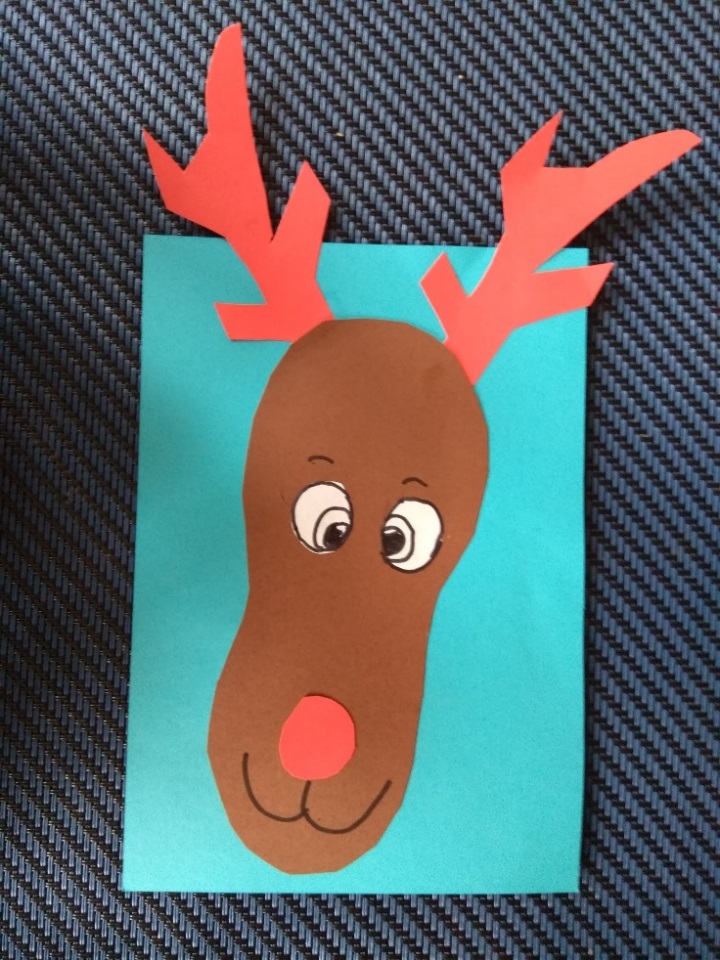 Reniferek Przygotuj: brązowy, czerwony, biały i niebieski papier, klej,  nożyczki, czarny marker.Postępuj wg instrukcji.- Zdejmij but i odrysuj go na brązowym papierze. - To będzie głowa Twojego renifera.- Czerwona kartkę zagnij na pół. Narysuj rogi i wytnij. Jednocześnie będziesz mieć parę rogów reniferka. Wytnij niewielkie koło - to będzie nos.- Złóż kartkę białą na pół narysuj nieduże kółko. Wytnij. Jednocześnie masz dwoje oczu reniferka. Czarnym markerem dorysuj źrenice i obrysuj oczy. - Teraz naklej odpowiednie elementy. Twój renifer jest gotowy. Zrób mu zdjęcie i prześlij.